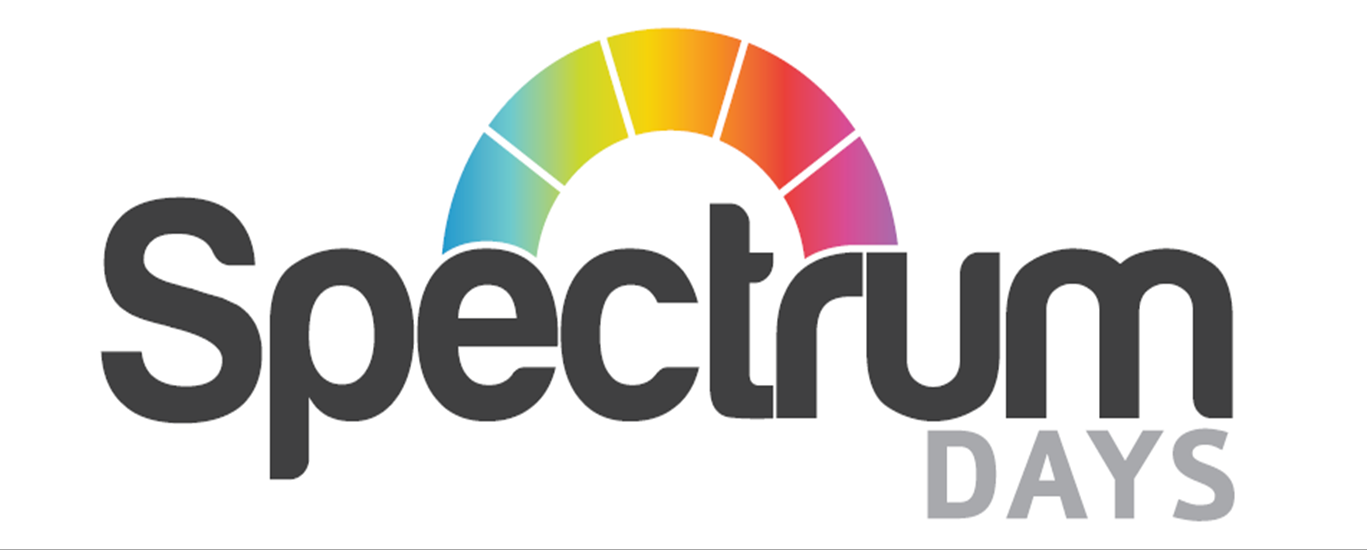 Safeguarding Policy for children and Young PeopleDocument Details 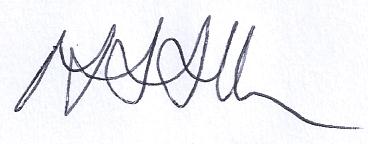 Version 2Date Issued October 2013                                                                                     SIGNED                                                      Date 08/06/2021Scheduled Review June 2023                                 Setting details Setting name: Spectrum DaysIdentifies the role which carries lead responsibility for safeguarding arrangements Designated Safeguarding Lead: (DSL) Maggie Allen 07972704378Deputy Designated Safeguarding Lead: (Deputy DSL) Amy Annis (Acting Service Manager) Committee/board safeguarding lead: Di Hughes  (01905 773725)External contacts the telephone number for the Access Centre is: 01905 768 054 Monday to Friday 8.30am to 5.00pm 01905 768 020 Evenings and Weekends Police 24hrs non-emergency 101 Emergency 999NSPCC Helpline 0808 800 5000 Ofsted 0300 123 1231Safeguarding Policy for children/ChildPolicy StatementSpectrum Days (Days) fully recognises the responsibilities for safeguarding children and this policy applies to all children in the setting. The charity is committed to safeguarding the wholeness and the wellbeing of every child. The welfare of the children we support is paramount and have without exception have the right to protection from abuse. Days will ensure that all vulnerable children with whom it works will have a secure identity and a safe base in whatever setting home, away or building based, from which they will be able to flourish throughout their lives.  Days will take all reasonable steps including a multi-agency approach to raise awareness of child protection issues and protect children from physical, sexual (including child sexual exploitation), emotional, neglect regardless of their age, gender, ethnicity, disability, belief, nationality or country of origin. All of the organisation’s activities, policies and procedures will contribute to these objectives.Related PoliciesAssessment of Need and EligibilityChallenging Behaviour, Violence and AggressionCode of Conduct For WorkersConfidentialityConsentContinuity of Care for Support WorkersCooperating with Other ProvidersCyber SecurityDeprivation Of Liberty  Dignity and RespectDisclosure and BarringDuty of CandourEmployment Reference RequestsFit and Proper PersonsMCA (Mental Capacity Act) and DOL’s (Deprivation of Liberty)Meeting Needs Mental Capacity Act 2005Personal Care Policy on Relatives, Friends and Informal Carers Position of Trust Positive Behavioural SupportProfessional Boundaries Recruitment and Selection Responsive Services Restraint Risk Assessment Safeguarding AdultsSocial Media and Networking  Staff NumbersTraining Development and Qualifications  Whistleblowing Introduction The actions we take as professionals and as a society, to promote the welfare of children and protect them from harm, are referred to as 'safeguarding'. Safeguarding can be defined as:Protecting children from maltreatmentPreventing impairment of children's health or developmentEnsuring that children are growing up in circumstances consistent with the provision of safe and effective careTaking action to enable all children to have the best outcomes.                      ('Working Together to Safeguard Children', DfE 2018)Child Protection is part of safeguarding and promoting welfare. It refers to activity that is undertaken to protect specific children who are suffering, or are likely to suffer, significant harm.This policy has been developed with reference to The Worcestershire Safeguarding Children Partnership (WSCP)Settings - safeguarding and child protection policy and proceduresGuidance for Private, Voluntary and Independent Early Years and Childcare Providers, developed in accordance with:This policy has been developed in line with the following legislation and guidance:Statutory framework for the early years foundation stage (publishing.service.gov.uk)The Children Act 1989 (opens in new window)The Education Act 2002 (opens in new window) The Sexual Offences Act 2003 (opens in new window) The FGM Act 2003 (opens in new window) The Children Act (2004) (opens in new window)The Childcare Act (2006) (opens in new window)Safeguarding Vulnerable Groups Act (2006) (opens in new window)The Childcare (Disqualification) Regulations (20090 (opens in new window)Children and Social Work Act (2017) (opens in new window)  Education inspection framework (EIF) - GOV.UK (www.gov.uk)Inspecting safeguarding in early years education and skills setting (Ofsted 2019) (opens in new window)Who do we Support?Days is a specialist service for people with Profound and Multiple Learning Difficulties (PMLD)Definition Children with profound intellectual and multiple disabilities are among the most disabled individuals in our community. They have a profound intellectual disability, which means that their intelligence quotient is estimated to be under 20 and therefore that they have severely limited understandingIn addition, they have multiple disabilities, which may include impairments of vision, hearing and movement as well as other problems like epilepsy and autism. Most children in this are unable to walk unaided and many children have complex health needs requiring extensive help. Children with profound intellectual and multiple disabilities have great difficulty communicating; they typically have very limited understanding and express themselves through non-verbal means, or at most through using a few words or symbols. They often show limited evidence of intention. Some children have, in addition, problems of challenging behaviour such as self-injury. This means that children with profound intellectual and multiple disabilities need high levels of support from others with most aspects of daily living: help to eat, to wash, to dress, to use the toilet, to move about and to participate in any aspect of everyday life. Despite such serious impairments, children with profound intellectual and multiple disabilities can form relationships, make choices and enjoy activities. The children who love and care for them can often understand their personality, their mood and their preferences.Raising our sights: services for children with profound intellectual and multiple disabilities. A report by Professor Jim Mansell (2010) Page 3. http://www.mencap.org.uk/search/apachesolr_search/Raising%20Our%20SightsChildren with disabilities‘Disabled children are particularly vulnerable and at greater risk of all forms of abuse and neglect.  The presence of multiple disabilities increases the risk.  Disabled children at the same rights to protection as non disabled children, however the evidence suggests that often practitioners applied effective a short in respect of disabled children, sometimes over identifying with the needs of parents carers who studied struggling to meet the day to day needs.  This can lead to even greater vulnerability and ultimately child protection.  Specific WSSCP guidance is located at: http://westmerciaconsortium.pDSLceduresonline.com/chapters/p_abuse_disab.html’Worcestershire safeguarding children board Thresholds Guidance for Practitioners responding to the needs of children and in Worcestershire Page 26thFebruary, 2014 How Does Days meet these Needs?The service is based on a child centred approach with a clear understanding of the needs of children with PMLD, with the following outcomes central to the service development for each child:To feel valued		To have structure to the dayTo be comfortable and safeTo be part of the communityTo have fun/fulfilment	Roles and responsibilitiesSafeguarding is everyone's responsibility and therefore all adults working in the setting will:Take all necessary steps to keep children safe and wellPromote good healthManage behaviourBe alert to any issues for concern in the child's life at home or elsewhereMeet the requirements of the Statutory Framework for the Early Years Foundation Stage (EYFS 2021)Follow the policies and procedures of the setting and notify the relevant person or agency without delay if concerns ariseKeep appropriate recordsIn addition, the registered provider ensures that they:Have regard to the government's statutory guidance ‘Working Together to Safeguard Children 2018’ and to the ‘Prevent duty guidance for England and Wales 2021Implement the requirements of the Early Years Foundation Stage (2021)Create a culture of vigilance where children’s welfare is promoted and where appropriate and timely action is taken when necessary to safeguard childrenMake specific arrangements for children’s safety and wellbeing, includingthe requirements for first aid, policies and procedures for responding to children who are ill or infectious and those for administering medicines. keeping a written record of accidents or injuries and first aid treatment and informing parents and/or carers of any accident or injury sustained by the child. ensuring the premises are fit for purpose, compliance with health and safety legislation and appropriate risk assessmenthaving an evacuation procedure and suitable fire detection and control equipmentensuring staffing arrangement meet the needs of all children and ensure their safety and implementing a robust key person systemNotify local child protection agencies and Ofsted of any serious accident, illness or injury to, or death of, any child while in their care, and of the action taken.Only release children into the care of individuals who have been notified to the provider by the parent and ensure that children do not leave the premises unsupervised. Take all reasonable steps to prevent unauthorised persons entering the premises Record the required information about each child, name, date of birth, who has parental responsibility etc. and the required information about the registered provider and adults in regular contact with childrenHave a complaints procedure and records.Keep attendance recordsNotify Ofsted of any changes e.g. a new manager, the address of the premises, the name or address of the provider, any proposal to change the hours during which childcare is provided, etcThe DSL ensures that they:Take lead responsibility for safeguarding children in their settingLiaise with local statutory children's services agenciesProvide support, advice and guidance to other staff, on any specific safeguarding issues as required. Share child protection information with the DSL of any receiving setting or school when children leave the setting.The role is explicit in the DSL’s job description and they are given sufficient time, resources and funding to fulfil their role.  They attend a training course which enables them to identify, understand and respond appropriately to signs of possible abuse and neglect and renew this bi-annually.  The provider nominates a deputy DSL in order to ensure availability at all times during the hours of operation, but the DSL retains overall responsibility.  Use of technologyWe are developing the use of an electronic assessment system Care Success.  When implemented Staff will complete records while on site using the devices provided by the setting.  Staff are not permitted to use their own devices in the setting. This includes all devices with cameras.PreventionProviding the service to such a vulnerable group in society carries a lot of responsibility, because the children are not able to express themselves through spoken language. Every effort goes into providing a well-motivated well-trained staff team but complacency can slip into any organisation unnoticed. To protect children there needs to be a consistently high quality service and a number of measures help to prevent safeguarding issues:Communication with Parents Good communication with parents is crucial in order to safeguard and promote the welfare of children effectively we would always undertake appropriate discussion with parents prior to involvement of another agency unless to do so would place the child at further risk of harm or would impede a criminal investigation. We ensure that parents have an understanding of the responsibilities placed on the setting and staff to safeguard children and their duty to co-operate with other agencies in this respect. This is communicated through the children’s handbook, issued prior to attendance and the parents file available in the junction area.Spectrum Days works towards a proactive service to mitigate the occurrence of safeguarding issues. To support this communication underpins the safe delivery of services for our Children including the following:A daily Diary that works between the family and Day’s listing activities, medical/physical concerns and information about changes to family circumstances or routine.An open-door policy where families have a direct response to any queries.A simple and accessible questionnaire for the clients completed on a 3-monthly basis. A more detailed questionnaire on the quality and efficiency of the service for parents/carers on an annual basis. The questionnaire will cover Satisfaction levels on the key objectives, The quality and flexibility of the service, The variety of activities, The comfort level associated with care. The following guidance supports staff to operate safely in high-risk activities:SAFE WORKING PRACTICEThe principles of Safeguarding Policy are embedded in the ethos and the working practice of Spectrum Days.  There will be a high level of feedback between staff to monitor the medical, physical and psychological well-being of Children. Staffing levels are commensurate with the needs of the Children. Staff meetings take place on a regular basis for a more formal exchange of informationSafeguarding is a standard agenda item at monthly trustee meetings.It is the duty of everyone working at Spectrum Days, whether paid or voluntary staff, to protect the people with whom we come into contact. Spectrum Days is committed to the careful and safe planning of all activities which take place to ensure that everyone using the equipment is properly trained to do so. Parents, carers and other professionals are made aware that Spectrum Days have effective policies to protect children who use the service and that we uphold their rights. Relationships between all personnel are based on mutual respect with all employees and volunteers being expected to contribute and take responsibility to ensure a positive working environment. On-going safeguarding training is promoted, a record of attendance and results maintained.When staff, (including volunteers) join our setting They are informed of the safeguarding arrangements in place. They are given a copy of this policy and the setting's code of conduct and have access to a copy of 'Safeguarding and Child Protection Guidance for Private, Voluntary and Independent Early Years and Childcare Providers'. They are told who the DSL/Deputy DSL is and who acts in their absence. All staff receive induction in safeguarding children. The induction programme includes basic child protection information relating to signs and symptoms of abuse, when and how to record a concern about the welfare of a child, who to report concerns to, and advice on safe working practice. All staff receive training in child protection and safe working practice, at the 'universal' level, updated every three years, in line with WSCB guidance. Those with specific responsibility for safeguarding children undertakes 'targeted level 2' training, updated every two years.To Inform the DSL/Deputy DSL if there is an unexplained absence of more than two days of a child who is subject to a child protection plan.Information Sharing & Confidentiality All matters relating to child protection are confidential and we only disclose information about a child with others in the setting on a need-to-know basis. However, we also recognise our professional responsibility to share information with other agencies in order to safeguard children, and will not promise to keep secrets which might compromise the child's safety or well-being. RESPECT AND DIGNITYThe individual dignity of Children is of paramount importance with the following points being adhered to:For intimate care routines staff work in accordance with the individual’s care / support planAppropriate equipment and resources are available to enable staff to undertake intimate care routines in a safe and secure manner. Working at home they will need to use the use the domiciliary facilities.There are no time constraints on personal care; the paramount importance is the dignity and comfort of our Children.Management supervision takes place on a six-monthly basis, Spot checks take place on a regular basis covering all aspects of personal care. Cultural differences are respected and reflected in the support given. Cleanliness is of a high standard and staff will follow hygiene procedures as outlined in their training programmeStaff do not work unsupervised until they have been assessed and deemed competent in all aspects of personal care.Supporting ChildrenSettings such as Days may be the only stable, secure and predictable element in the lives of children who have been abused or who are at risk of harm. Research shows that their behaviour may be challenging and defiant or they may be withdrawn. We support all children by:Encouraging self-esteemPromoting a positive, supportive and secure environment giving children a sense of being valuedLiaising with other agencies that support the child such as Children’s Social Care Services The use of Early Help Services, through the Early Help Hub, when appropriate Notifying Children’s Social Care Services immediately there is a significant concern Providing continuing support to a child about whom there have been concerns who leaves the setting by ensuring that appropriate information is forwarded under confidential cover to the child’s new setting.DEFINITION OF ABUSEAbuse is a violation of an individual’s human and civil rights by another person. There is considerable evidence that children with a learning difficulty are at much greater risk of sexual abuse and assault than the general population. Research shows that the incidence of abuse among children with disabilities is as much as four times higher than it is among the non-disabled population. Children with a learning difficulty are at the highest risk of abuse. (Residential Services Good Practice Guide) Dimensions July 2010Recognising abuse and neglectWe recognise that there are many factors which contribute to a child’s well-being, and their development, including the parenting capacity of carers and the family home environment, and we are in a unique position to observe any changes in a child’s behaviour or appearance which might suggest that they are in need of support or at risk of harm.We understand that abuse and neglect are forms of maltreatment of a child. Somebody may abuse or neglect a child by inflicting harm, or by failing to act to prevent harm which in itself harms a child. Children may be abused in a family or in an institutional or community setting, by those known to them or more rarely by a stranger, for example via the internet. They may be abused by an adult or adults, or another child or children. When the abuser is a child it is important to remember that they may also be at risk and these concerns should be raised with the appropriate agencies too.Physical abuse Physical abuse may involve hitting, shaking, throwing, poisoning, burning or scalding, drowning, suffocating, or otherwise causing physical harm to a child. Physical harm may also be caused when a parent or carer fabricates the symptoms of, or deliberately induces illness in a child. Emotional abuse Emotional abuse is the persistent emotional maltreatment of a child such as to cause severe and persistent adverse effects on the child's emotional development. Some level of emotional abuse is involved in all types of maltreatment of a child, though it may occur alone. Sexual abuse Sexual abuse involves forcing or enticing a child or young person to take part in sexual activities, not necessarily involving a high level of violence, whether or not the child is aware of what is happening. The activities may involve physical contact, including assault by penetration (for example, rape or oral sex) or non-penetrative acts such as masturbation, kissing, rubbing and touching outside of clothing. They may also include non-contact activities, such as involving children in looking at, or in the production of, sexual images, watching sexual activities, encouraging children to behave in sexually inappropriate ways, or grooming a child in preparation for abuse (including via the internet). Sexual abuse is not solely perpetrated by adult males. Women can also commit acts of sexual abuse, as can other children. NeglectNeglect is the persistent failure to meet a child's basic physical and/or psychological needs, likely to result in the serious impairment of the child's health or development. Neglect may occur during pregnancy as a result of maternal substance abuse. Once a child is born, neglect may involve a parent or carer failing to:Provide adequate food, clothing and shelter (including exclusion from home or abandonment)Protect a child from physical and emotional harm or dangerEnsure adequate supervision (including the use of inadequate caregivers), orEnsure access to appropriate medical care or treatment.Neglect may also include unresponsiveness to a child's basic emotional needs. We are alert to possible signs of possible abuse and neglect, for example:Bruising on parts of the body which do not usually get bruised accidentally, e.g. around the eyes, behind the ears, back of the legs, stomach, chest, cheek and mouth (especially in a young baby), etcAny bruising or injury to a very young, immobile babyBurns, scald or bite marksAny injuries or swellings, which do not have a plausible explanationBruising or soreness to the genital areaFaltering growth, weight loss and slow developmentUnusual lethargyAny sudden uncharacteristic change in behaviour, e.g. child becomes either very aggressive or withdrawnA child whose play and language indicates a sexual knowledge beyond his/her yearsA child who flinches away from sudden movementA child who gives over rehearsed answers to explain how his/her injuries were causedAn accumulation of a number of minor injuries and/or concernsA child whose attendance is erratic, or suddenly ceases, without any contact from the familyA parent’s behaviour or presentation, e.g. evidence of possible alcohol or drug misuse, mental health difficulties, or domestic violenceArrangements for the collection of the child give rise to concernHunger/thirst at the start of the dayLack of attention to child’s basic hygiene needsA child who discloses something which may indicate he/she is being abusedAbuse can happen anywhere and by anyone, including relatives, friends, neighbours, paid care workers, volunteers, professional staff, other children and strangers.  In most cases of significant harm, the risk of to the child or young person is from a parent or carer, a family member or someone known to them.  Children can also be harmed by others a position of trust or responsibility.We are also aware of specific risks and forms of abuse, for example:Children missing from educationIf we become aware of any absence from school and seek to assure ourselves that the child’s absence is not a cause for concern.Children with family members in prisonThese children are at risk of poor outcomes including poverty, stigma, isolation and poor mental health. Child ExploitationChild exploitation occurs where an individual or group takes advantage of an imbalance of power to coerce, manipulate or deceive a child or young person under the age of 18.Domestic abuseAny incident or pattern of incidents of controlling, coercive, threatening behaviour, violence or abuse, between those aged 16 or over who are or have been intimate partners or family members, regardless of gender or sexuality.  Exposure to domestic abuse can have a serious, long-lasting effect on children and young people.Peer on peer abuse Children can abuse other children. This is generally referred to as peer on peer abuse and can take many forms. This can include (but is not limited to) bullying; sexual violence; physical abuse such as hitting, kicking, shaking, biting, hair pulling, or otherwise causing physical harm. In such circumstances we would consider the potential needs of the perpetrator as well as the victim.Poor mental healthPoor parental mental health can be a significant risk factor for children, and we would consider this in our assessment of children’s needs.  We also acknowledge that children’s own mental health is an important factor in their health and development in both the short and long term, and we therefore work to promote good mental health and consider signs and indicators of poor mental health in children, as part of our safeguarding responsibilities.Sexual violence and sexual harassment between childrenSexual violence and sexual harassment can occur between two children of any age and sex. It can also occur through a group of children sexually assaulting or sexually harassing a single child or group of children. WHO IS A VULNERABLE CHILD?A child is an interchangeable description of anyone under eighteen years of ageChildren in need (section 17 of the children act 1989)Defines children ‘in need’ as those whose vulnerability is such that they are unlikely to reach or maintain a satisfactory level of health or development, or their health or development will be significantly impaired without the provision of services that plus those who are disabledThe critical factors to be taken into account in deciding whether a child is in need under the Children’s Act 1989 are what will happen to the child’s health or development without the provision of services, and the likely effect the services will have on the child’s health and development. VULNERABLE CHILD WHO CANNOT CONSENTThis would include individuals who may be unable to protect themselves from significant harm or serious exploitation, including sexual exploitation. This may be because of a physical or mental disability, age or illness, with some children’s level of learning difficulty being so severe that they could not be regarded as able to consent to sexual activity in any circumstances. They may be unable to understand what was being asked of them or to communicate their consent, or lack of it, in any way. A specifically defined offence that relates to sexual abuse of a young person with no capacity to consent is a ‘necessary legal safeguard’ and is deemed necessary because of the need to protect the interests of vulnerable individuals. Those who cannot understand the nature or potential consequences of sexual activity should not be judged to have been able to consent. This is in compliance with the Mental Capacity Act 2005 for service users aged 16+.The following statements would be true of this intended population:Dependent on care staff and care services over long periods Lack the capacity to consent to sexual relations, as is the case for some children with a severe learning difficulty Unable to recognise after the event that abuse has taken place Communication difficulties may restrict the ability for someone to tell others if they are unhappy, hurt or afraid.SAFE WORKING PRACTICEThe principles of Safeguarding Policy are embedded in the ethos and the working practice of Days.  There is a high level of feedback between staff to monitor the medical, physical and psychological well-being of Child. Staffing levels are commensurate with the needs of the Child. On average this is two Children to one Support WorkerStaff meetings take place on a regular basis for a more formal exchange of information. Safeguarding is a standard agenda item for staff meetings and board meetings. It is the duty of everyone working at Days, whether paid or voluntary staff, to protect the children with whom we come into contact. Days is committed to the careful and safe planning of all activities which take place to ensure that everyone using the equipment is properly trained to do so. Parents, carers and other professionals are made aware that Days have effective policies to protect vulnerable children who use the service and that we uphold their rights. Relationships between all people are based on mutual respect with all employees and volunteers being expected to contribute and take responsibility to ensure a positive working environment. On-going safeguarding training is delivered, a record of attendance and results maintainedAnyone in the setting who has become involved with a child who has suffered harm, or appears to be likely to suffer harm, may find the situation stressful and upsetting. They are supported by providing an opportunity to talk through their anxieties with and to seek further support such as counselling or regular supervision, as appropriate. · In order to reduce the risk of allegations being made against adults in the setting, and ensure that they are competent, confident and safe to work with children, they are made aware of safer working practice guidance and given opportunities in training to develop their understanding of what constitutes safe and unsafe behaviour.RESPECT AND DIGNITYThe individual dignity of Child will be of paramount importance with the following points being adhered to:For intimate care routines, staff work with the child in a specialist designated private area, with personal dignity of paramount importance.Appropriate equipment and resources are available to enable staff to undertake intimate care routines in a safe and secure mannerManagement supervision takes place on a six-monthly basis, covering all aspects of support including personal care. Cultural differences are respected and reflected in the activities and celebrations that take place. Cleanliness and internal decoration are maintained at a high standard and staff will follow hygiene procedures as outlined in their training programmeProcedures for responding to concernsAny adult working in the setting who is concerned about a child or who identifies that a child or family may need extra help and support, will discuss this with the DSL.  They may also want to have a discussion with their SENCo and/or a colleague from another agency to get a better understanding of the child and their family, and this will be with the family’s consent.We also recognise the importance of context, i.e. the family and wider environment in which the child lives.Emerging concerns We may find that general concern begins to build up around a child’s behaviour, demeanour or presentation. Concerns may include what is seen or heard and may include the way family members relate to the child and/or the setting.  Such concerns may not seem to be very significant on their own, but together may indicate a need for family support that should not be ignored. Therefore, concerns are always recorded factually and accurately along with any decisions or action taken in order to support the decision-making process.Responding to disclosureA disclosure occurs when a child or young person indicates directly, or through play or drawings for example, that he or she has been or is being abused in some way.   Occasionally a disclosure may be very clear and contain specific details about whom, or what was involved, or where and when apparent abuse took place. More commonly disclosure emerges as part of routine activity or conversation.If a child makes a disclosure we will:Contain our reaction as far as possible – try not to express shock or disbeliefListen to the child, accept what they say and communicate to them that we accept it.Not make any promises to the child about not passing on the information – the child needs to know that someone who will be able to help them will be spoken toRecord the information as accurately and quickly as possible, including the timing, setting and those present, as well as what was said. Discuss with the DSL to determine the most appropriate course of action.Not interrogate the child. We may ask for clarification but will not ask leading questions. We will use ‘TED’ questions, i.e. 'Tell me what happened', 'please explain what you mean when you say ….' and 'can you describe the person?' or 'can you describe the place?'Sharing concerns with parents and carersConcerns will generally be shared with the child's parents/carers.  This can eliminate misunderstandings and can help us better understand the needs of the child and the family situation.  It also ensures that our relationship with parents is built on trust and openness.  Parents are fully involved in decision making and we seek consent to share information.However, in some circumstances we would not share information with parents or seek consent to share others, for example if:Sexual abuse is suspected It is considered that discussing the issue with parents may put the child at further risk of significant harmA criminal offence may have been committed Organised abuse is suspectedFabricated illness is suspectedAn explanation is given by parents/carers which is felt to be inconsistent or unacceptable  We use the WSCP Levels of need guidance to support our understanding of the child’s needs and our decision making.  In some circumstances we may be able to offer additional support ourselves.  Sometimes we might need to work with another agency or possibly more than one.  If possible, we will avoid a formal process, but when a child’s situation becomes more complex or there appears to be increased risk, it may be necessary to draw up more formal plans with the family in order to coordinate the work.Level 1 represents children with no identified additional needs. Their needs are met through universal services and possibly housing or voluntary services.If further support is required practitioners talk to the DSL and to the parents to offer support as appropriate.  We would (with the engagement of the family) carry out an Early Help Assessment and seek consent to involve other professionals as appropriate, and/or talk to a community social worker for advice and support.  Level 2 represents children with extra needs that can be met by providing additional support or straightforward working with one or more partners, such as Speech and Language Therapy.   Level 3 represents children with more complex or escalating needs.  Possibly those professionals working to support the child and family at level 2 are not clear on the best way forward.  The parents are advised that practitioners are seeking further advice (unless to share this information would put the child at risk).  Level 4 represents children who need statutory and/or specialist interventions including both children in need and those in need of protection.  A child in need is one who is unlikely to have a reasonable standard of health and development without statutory or specialist service.  A child in need of protection is one that is suffering, or is likely to suffer, significant harm.The DSL for Spectrum Days is: Maggie Allen Chief Executive Officer  tel 07972704378, 236 Hylton Road, Worcester WR2 5LA mallen@spectrumdays.co.ukDeputy DSL is Amy Annis (Service Lead) Spectrum Days, Old Coach Road, Droitwich Spa Worcestershire WR9 8BB 01905 773725 Aannis@spectrumdays.co.ukIf you have concerns about a children’s welfare and the situation has not been adequately dealt with, through the normal supervisory channels, pass on this information as soon as is reasonably possible, directly to the DSL/Deputy DSL or Service Manager if DSL/Deputy DSL is not available.The DSL/Deputy DSL has the right to refer the complaint back to management if he/she feels that the management without any conflict of interest can more appropriately investigate the situation. If a child (or their families, carers) are concerned about possible abuse by a staff child or volunteer, in the first instance, they can talk to a child of staff they feel most comfortable with or they can contact the Service Manager/DSL/Deputy DSL directly. They will be reassured that the complaint will be investigated fully and if necessary the whistleblowing policy will be instigated.If you have been unable to consult with your Team Leader, or DSL/Deputy DSL and need advice and guidance regarding the potential abuse of a vulnerable child, you can contact Worcestershire's Access Centre on 0845 607 2000.Procedure to be followed if an allegation against an adult in the setting is received. Staff must always follow the advice of the Access Centre or other statutory body When a safeguarding concern involves the behaviour of someone living working or looking after children on the premises, whether the allegations relate to harm or abuse committed on the premises or elsewhere this is the provider's responsibility (EYFS 2014, s 3.8), and they must inform Ofsted. An allegation may be made by a parent/carer, an adult in the setting or from an outside agency, and may be verbal or written but should be treated with equal concern Confirmation of the allegation in writing will be sought from the person making the allegation, but action should not be delayed whilst awaiting written confirmation The allegation will be recorded confidentially and stored securely The recipient of the allegation will immediately inform the DSL/Deputy DSL and the DSL/Deputy DSL will advise the Access Centre immediately and Ofsted within 14 days. ·A note will be made of any actions advised by Children's Services Access Centre or by Ofsted (or childminder agency) and of the date and time they are implemented If necessary, the Access Centre will discuss the allegation with the Local Authority Designated Officer (LADO). If the allegation meets the threshold criteria for an independent investigation, then the LADO will convene a LADO Position of Trust meeting A risk assessment will be carried out as to whether the person involved should be suspended pending the outcome of the LADO Position of Trust meeting. This meeting will determine whether enquiries and assessments by Social Care Services are required, whether a police investigation is required, and whether there are implications regarding the alleged perpetrator's suitability to work with/have access to children at the setting N.B. If an allegation is made directly to the police or Children’s Services the Childminder may be unaware of the allegation until informed of the LADO Position of Trust meeting. If as a result of the LADO Position of Trust meeting Children’s Services Social Care and/or the police decide to carry out an investigation, suspension of the alleged perpetrator will be reconsidered. A risk assessment will be carried out to determine whether the alleged perpetrator should be suspended during the investigation. This may result in the closure of the setting The DSL will follow the advice of the Access CentreThe allegation will be handled in confidence, and not discussed with others, including the person involved, unless advised to do so by the Access CentreIf an allegation is contained within a wider, more general complaint, the complaint will be handled following the setting's usual complaints procedure but with care to keep the detail of the allegation itself confidential The DSL/Deputy DSL may need to provide information to support the possible investigation by Social Care or the Police e.g., registers, staff rotas Parents/carers will be informed of any allegation involving their child unless by doing so this could put the child  in further danger The DSL/Deputy DSL will make alternative staffing arrangements, if necessary, to ensure staffing ratios are met and inform parents/carers about any changes to staff deployment If no further action is recommended by the Access Centre or LADO Position of Trust meeting the DSL/Deputy DSL/Deputy DSL may still proceed with disciplinary procedures If the DSL/Deputy DSL has concerns about the suitability of the member of staff to continue to work with children there is a statutory duty to refer to the Disclosure and Barring Service (DBS) In all cases where an allegation against a person is made, the DSL/Deputy DSL will review all policies and procedure and address identified training/supervision needs Records of allegations will be retained until the alleged perpetrator reaches normal retirement age, or for 10 years if that is longer.Positive Physical InterventionStaff must only ever use physical intervention as a last resort, and that at all times it must be the minimal force necessary to prevent injury or damage to property. Physical intervention of a nature that causes injury or distress to a child may be considered under management of allegations or disciplinary procedures. Touch is appropriate in the context of working with children in the setting have been given safe working practice guidance to ensure they are clear about their professional boundaries.E-safety Staff recognise their responsibility to keep children both safe and legal when using the internet and related technologies. Mobile phones, cameras and the use of images Photographs of children may be taken in the interests of recording development and significant events, and cameras are provided by the setting for this. These photographs will remain in the setting or passed on to parents and carers.Other adults in the setting are asked to use the setting number as a contact number for family and will not take photographs of children on their own devices or for personal use. Under no circumstances should staff post any images which include children at the setting on social media sites. Consent is always sought when photographing children and additional consideration given to photographing vulnerable children, particularly Looked After Children or those known to be fleeing domestic violence. Consent must be sought from those with parental responsibility (this may include the Local Authority in the case of Looked After Children)Permission will be sought if including images of children on the website. In doing so we consider the risks, will not include vulnerable children and children will always be appropriately clothed.Sometimes children and family members will want to take photographs of children for example at special events. On these occasions we remind parents of our policies and ask them in particular not to post photographs of children other than their own on the internet.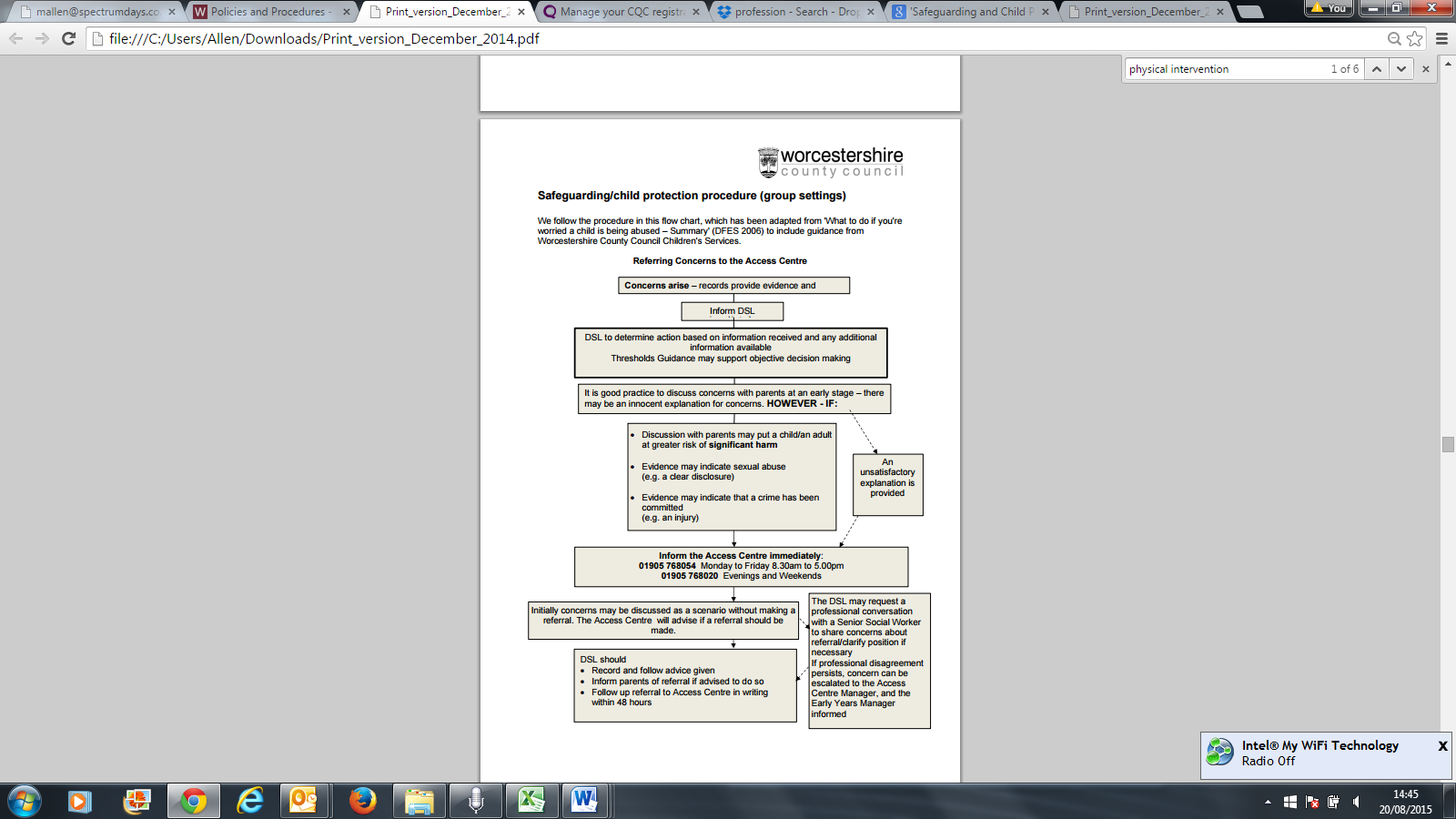 Notification of AbuseNotification (verbal or written) about abuse of a child may be received from another child, parent/carer, member of staff or from an outside agency. The alleged perpetrator may be an adult or child and regardless of whether they are at the setting or not, procedures must be followed. If a member of staff believes a child may be at risk of significant harm, e.g., because a child has disclosed possible abuse or displays an injury without a plausible explanation, they will record their concern. All personal and sensitive information will be recorded and handled in confidence The DSL/Deputy DSL will gather any additional information available and immediately follow the flowchart to determine action. If Members (or their families, carers) are concerned about possible abuse by a staff member or volunteer, in the first instance, they can talk to a member of staff they feel most comfortable with or they can contact:Maggie Allen: DASM Designated Adult Safeguarding Manager -07972704378Amy Annis:  Service Lead responsible for Service Delivery Deputy Designated Adult Safeguarding Manager (D DASM) 01905 773725Jane Roberts: 01905 542378They will be reassured that the complaint will be investigated fully and if necessary, the whistleblowing policy will be instigated.The DSL/Deputy DSL will consider any factors which may affect judgement, and seek advice from the Access Centre (including how and/or if to share information with parents/carers). The child's welfare is always paramountIf a referral to Children's Social Care is required it will be necessary to share the following information:The name, address, date of birth, ethnic origin and gender of the child  The disability or special need that the child may have The name of the person with parental responsibility for the child, and any restrictions to legal contact with the child The names and dates of birth of siblings or other children in the household (if known) The names and contact telephone numbers of parents and other carers or close family members if known The name, address and telephone number of the child's GP and Health Visitor if available The nature of the injuries observed, the reason for concerns and any risk indicators (e.g., domestic abuse) Information about other services providing support and the child's thoughts/wishes and feelings The name of the person who has raised the concern and exactly what the concern is The parents'/carers'/child's first language When making the referral it is usually good practice to discuss concerns with the parents/carer first. However, if it is believed that: Discussion with parents may put the child at greater risk of harm. Evidence may indicate sexual abuse (e.g., a clear disclosure) Evidence may indicate that a crime has been committed (e.g., an injury)Evidence of Aggravating Factors (domestic abuse, substance misuse or parental mental ill health – the toxic trio) Informed ConsentInformed consent is a legal term. It means that parents are fully aware of the facts of a certain situation before agreeing to it. Statutory agencies can only intervene without the parent's consent if the child is considered at risk of significant harm (Children Act 1989: S47). If this is the case a response will be initiated within 2 hours.The DSL/Deputy DSL will ALWAYS SEEK ADVICE from the Access Centre BEFORE discussing concerns with parents The Access Centre will advise staff what information should be shared with the parents/carers, if any, at this stage. The DSL/Deputy DSL will at all times follow instructions from the Access Centre A telephone referral will be followed up in writing within 48 hours If the staff have general concerns about a child's welfare e.g. have logged several minor concerns over a period of time, or have observed that a child's demeanour has changed without a plausible explanation, They may:Contact the Access Centre for further advice Have a discussion with parents/carers Consider Early Help Suggest signposting to Children's Centre services. Continue to monitor the situation Effective record keeping will be maintained at all times Within 24 hours following a referral to the Access Centre, the DSL/Deputy DSL should expect to receive feedback about the course of action to be taken. They will document this and follow any instructions from the Access Centre. Managing a DisclosureThe DSL/Deputy DSL will complete a hand-written record as soon after the disclosure as possible, using body maps to record any observed injuries. Where a child discloses safeguarding allegations against another child, the DSL/Deputy DSL will seek advice from the Access Centre before commencing an investigation or contacting parents.The legal duty to respond to concerns The Statutory Framework for the Early Years Foundation Stage (EYFS 2014) requires providers to have regard to the Statutory Guidance 'Working Together to Safeguard Children' 2013. If providers have concerns about children's safety or welfare, providers must notify agencies with statutory responsibility without delay. If there are any concerns about a particular child or young person and that they may be in need of protection or safeguarding, contact the Access Centre to make a referral to Children's Social Care. You can do this online at https://eservices.worcestershire.gov.uk/FrameworkiEHForm/AccessCentreForm.aspx You cannot save the form but you can print it for your records, and this type of electronic submission is secure. You can also make a referral by telephone: The telephone number for the Access Centre is: 01905 768054 Monday to Friday 8.30am to 5.00pm 01905 768020 (evenings and weekends) The Access Centre is also happy to receive calls to have a professional discussion about any concerns and if there is uncertainty about whether to make a referral. It is not necessary to give the child’s details initially. The concern can be discussed as an anonymous 'scenario' and callers are advised if a referral should be made. Providers may be asked to inform the parents that, in line with their safeguarding procedures, they have been required to share concerns about their child with Children's Social Care. They will be guided as to what information should be shared with parents.External contacts The telephone number for the Access Centre is: 01905 768 054 Monday to Friday 8.30am to 5.00pm 01905 768 020 Evenings and Weekends Police 24hrs non-emergency 101 Emergency 999NSPCC Helpline 0808 800 5000 Ofsted 0300 123 1231Useful links and contacts:Worcestershire safeguarding children boardhttp://www. worcestershire.gov.uk/CMS/safeguarding-children.aspxWorking together to safeguard children 2013http://www.education.gov.uk/aboutdfe/statutory/g00213160/working-together-to-safeguard-childrenEarly help websitehttp://www. worcestershire.gov.uk/cms/early-help-strategy.aspxChildren’s social care websitehttp://www. worcestershire.gov.uk/cms/childrens-social-care.aspxTelephone numbers for integrated working coordinators:Redditch:	01905 765596Wyre forest, hardly, Bromsgrove, Redditch:	01905 765323Worcester City, Malvern, Pershore, Evesham, Martley, Tenbury:	01905 765787Recording Documents that Support this Policy1. Record of complaint 2. Record of allegation of abuse 3. Checklist for allegation management concerns 4. Safety and Welfare - concern form 5. Safety and welfare concern - continuation Sheet 6. Child protection – individual file - chronology 7. Child protection – individual file - front Sheet 8. Checklist for child protection concerns 9. Staff safeguarding training record 10. Health declaration for early years and childcare workers 11. Medical declaration 12. Conviction/determination/caution declaration 13. Child protection supervision notes 14. DBS record sheetDesignated safeguarding leadMaggie Allen (Chief Executive Officer)  Mobile: 07972704378 Landline 01905 773725mallen@spectrumdays.co.ukDeputy designated safeguarding leadAmy Annis (Service Lead) Mobile: 07718200677 Landline 01905 773725aannis@spectrumdays.co.ukRegistered providerSpectrum Days, Old Coach Road, Droitwich WR9 8BB landline 01905 773725enquiries@spectrumdays.co.ukwww.spectrumdays.co.ukSetting managerFamily Front Door (Children’s Social Care in Worcestershire)01905 822666 Weekdays 9.00 to 5.00pm (4.30 Fridays)01905 768020 (evenings and weekends)PoliceCall 999 in an emergency, e.g. when a crime is in progress, when there is danger to life or when violence is being used or threatened.  For less urgent issues call local police on 101.Ofsted0300 123 1231Worcestershire Children First Early Years Team01905 844048Community social workersContact via the Family Front Door on 01905 846057Local Authority Designated Officer (LADO)01905 846221 (or via the FFD)